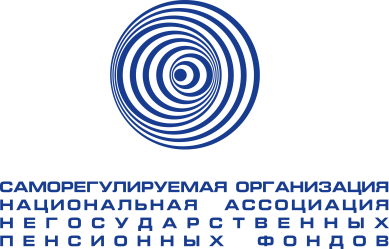 Мониторинг СМИ РФпо пенсионной тематике14.08.2023 г.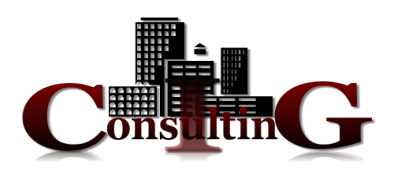 Темы дняПо итогам первого полугодия 2023 года активы АО «НПФ «БУДУЩЕЕ» увеличились на 4% и на 30 июня оценивались в 291 млрд рублей (по итогам 2022 года — 280 млрд рублей). Такие данные опубликовал фонд в финансовой (бухгалтерской) отчетности за 6 месяцев этого года, сообщает npff.ruКаков портрет среднестатистического московского самозанятого? Половина из них - люди до 35 лет. Среди них растет процент молодых мам, это позволяет им заниматься творчеством и пополнять семейный бюджет. Что отрадно, пенсионеров и инвалидов, зарабатывающих на прибавку к пенсии, тоже становится больше, об этом пишет АиФВ Государственной думе высказались о необходимости кардинального изменения всей пенсионной системы в стране. Речь идет о законопроекте, который был внесен на рассмотрение парламентариев. Как рассказал депутат Сергей Миронов, документ предполагает введение в России понятной и справедливой пенсионной системы вместо той, что есть сейчас, сообщает KONKURENT.RUВ России средний размер пенсии по итогам 2022 года составил 17824,70 рубля, а достойной пенсией россияне считают в 2,5 раза большую сумму - 47 000 рублей. Неудивительно, что заработную плату россияне называли основным источником своего дохода по достижении пенсионного возраста чаще, чем государственные пенсионные выплаты, передает ИА RainbowПенсионеров обрадовали возможностью получить все ранее «пропущенные» индексации пенсий в ближайшем будущем, сообщает UssurMedia.ru. На хорошую прибавку смогут рассчитывать те граждане, которые продолжают трудиться после достижения пенсионного возраста или уволились совсем недавноЦитаты дня«На 1 июля в столице работали 1,39 миллиона плательщиков налога на профессиональный доход - это 18 % от общего числа зарегистрированных в России самозанятых, - поделился своей радостью заместитель мэра Москвы по вопросам экономической политики и имущественно-земельных отношений Владимир Ефимов. - За 6 месяцев этого года их количество в Москве увеличилось на 156 тысяч человек»ОГЛАВЛЕНИЕТемы дня	2НОВОСТИ ПЕНСИОННОЙ ОТРАСЛИ	7Новости отрасли НПФ	7npff.ru, 14.08.2023, АО «НПФ «БУДУЩЕЕ» подвел финансовые итоги за шесть месяцев 2023 года	7По итогам первого полугодия 2023 года активы АО «НПФ «БУДУЩЕЕ» увеличились на 4% и на 30 июня оценивались в 291 млрд рублей (по итогам 2022 года — 280 млрд рублей). Такие данные опубликовал фонд в финансовой (бухгалтерской) отчетности за 6 месяцев этого года.	7Коммерсантъ, 14.08.2023, Андрей ОРЕХОВ, Как «Транснефть» готовит и сохраняет свой штат	7Дефицит квалифицированных работников стал настоящей проблемой в промышленности. Крупные компании готовы не только бороться за профессиональные кадры, но и готовить их со школьной скамьи. При этом важно как найти подходящих сотрудников, так и удержать их на местах.	7РБК, 11.08.2023, Михаил ЛОБАНОВ, Экс-глава «Стратегии» Пьянков оставлен в СИЗО с новым обвинением	8Бывшему гендиректору АО «Негосударственный пенсионный фонд (НПФ) «Стратегия» Петру Пьянкову отказано в замене неотбытых 6 месяцев лишения свободы на исправительные работы. 5-летний срок за хищения пенсионных резервов на 221,8 млн руб. истекает 10 февраля 2024 года. Последние полтора месяца бизнесмен находится в СИЗО по новому обвинению - в неправомерных действиях при банкротстве крупнейшего в Пермском крае НПФ.	8Новости развития системы обязательного пенсионного страхования и страховой пенсии	9АиФ, 11.08.2023, Сергей ОСИПОВ, Заммэра Владимир Ефимов: поступления в бюджет Москвы от самозанятых выросли	9Каков портрет среднестатистического московского самозанятого? Половина из них - люди до 35 лет. Среди них растет процент молодых мам, это позволяет им заниматься творчеством и пополнять семейный бюджет. Что отрадно, пенсионеров и инвалидов, зарабатывающих на прибавку к пенсии, тоже становится больше.	9KONKURENT.RU, 13.08.2023, В России опять задумали пенсионную реформу. На этот раз все хотят кардинально поменять	10На этот раз систему захотели освободить от учета стажа и накопления баллов, сообщает KONKURENT.RU.	10ИА Rainbow, 11.08.2023, Мужчины чаще женщин рассчитывают в старости жить на пенсию — опрос	11В России средний размер пенсии по итогам 2022 года составил 17824,70 рубля, а достойной пенсией россияне считают в 2,5 раза большую сумму - 47 000 рублей.	11PensNews, 13.08.2023, Россиянам подсказали, как увеличить пенсию в полтора раза	11Пожилые люди могут получать повышенные выплаты	11UssurMedia.ru, 13.08.2023, Пенсионерам объявили о выплате всех «пропущенных» индексаций пенсий. Названы точные сроки	12Пенсионеров обрадовали возможностью получить все ранее «пропущенные» индексации пенсий в ближайшем будущем. На хорошую прибавку смогут рассчитывать те граждане, которые продолжают трудиться после достижения пенсионного возраста или уволились совсем недавно.	12URA.Ru, 13.08.2023, В Госдуме предложили расширить использование средств маткапитала	13Депутат Госдумы Останина предложила снять ограничения с маткапитала	13Региональные СМИ	13Известия Мордовии, 13.08.2023, Пенсионные доплаты: кому и какие выплаты и надбавки положены к страховой пенсии	13Ежегодно в России проводится индексация пенсий, за счет которой увеличивается сумма выплаты для их получателей.	13НОВОСТИ МАКРОЭКОНОМИКИ	17ТАСС, 11.08.2023, Экономика РФ адаптировалась к вызовам и демонстрирует устойчивый рост - Мишустин	17Российская экономика адаптировалась ко внешним вызовам и показывает рост, отметил премьер-министр Михаил Мишустин, открывая совещание по экономическим вопросам.	17ТАСС, 11.08.2023, Экономика РФ компенсировала спад II квартала 2022 г., показала прирост - МЭР	17Экономике России удалось не только компенсировать спад второго квартала прошлого года, но и показать прирост к уровню двухлетней давности. Такое мнение высказала замминистра экономического развития РФ Полина Крючкова, комментируя данные Росстата по ВВП России за второй квартал 2023 года.	17РИА Новости, 11.08.2023, Речь о создании в союзе единой валюты ЕАЭС пока не идет - МИД РФ	18Речь о создании в союзе единой валюты ЕАЭС пока не идет, заявил РИА Новости директор департамента экономического сотрудничества МИД России Дмитрий Биричевский. По словам дипломата, ЕАЭС - в числе лидеров по темпам перевода взаимных расчетов в нацвалюты. Их доля уже составляет порядка 90%, согласно ряду оценок, указал он.	18РИА Новости, 11.08.2023, ЦБ ждет, что экономика России в 2026 году вернется на траекторию роста в 1,5-2,5%	19Трансформация российской экономики в 2024-2025 годах продолжится, а в 2026 году она вернется на траекторию сбалансированного роста в 1,5-2,5% с более низкого уровня годом ранее, говорится в проекте ЦБ «Основные направления единой государственной денежно-кредитной политики на 2024 год и период 2025 и 2026 годов».	19РИА Новости, 11.08.2023, Экспорт и импорт Россией товаров вернулся к уровням 2021 г	19Среднемесячные показатели товарного экспорта и импорта России в первой половине текущего года вернулись к уровням двухгодичной давности, следует из анализа РИА Новости данных ЦБ.	19РИА Новости, 11.08.2023, Реальный эффективный курс рубля в январе-июле снизился на 26,4% - ЦБ РФ	19Реальный эффективный курс рубля (к валютам основных торговых партнеров РФ с учетом инфляции), по предварительной оценке, в январе-июле снизился на 26,4%, а в июле - на 7,7%, говорится в материалах ЦБ РФ.	19РИА Новости, 11.08.2023, ЦБ РФ не видит рисков финансовой стабильности из-за ситуации с курсом рубля	20Банк России не видит рисков финансовой стабильности из-за ситуации с ослаблением курса рубля, заявил зампред регулятора Алексей Заботкин в ходе пресс-конференции.	20РИА Новости, 11.08.2023, ЦБ РФ считает, что вероятность повышения ключевой ставки в сентябре высокая и не снизилась	20Июльский сигнал Банка России означает высокую вероятность повышения ключевой ставки в сентябре, с момента его публикации вероятность не снизилась, в том числе из-за того, что инфляция идет по верхней границе прогнозного диапазона в 5,-6,5%, заявил зампред регулятора Алексей Заботкин.	20РИА Новости, 11.08.2023, Больше половины россиян готовы использовать цифровой рубль - исследование	21Пользоваться цифровым рублем планируют больше половины россиян, однако многие будут готовы опробовать новинку только после ее полноценного введения, говорится в исследовании медиахолдинга RamblerCo, результаты которого есть в распоряжении РИА Новости.	21РИА Новости, 11.08.2023, Россияне в июле стали больше закупаться на рынках, особенно мясом - исследование	21Россияне в июле стали покупать больше фермерской продукции на рынках - количество транзакций в офлайне и онлайне выросло на 28% и 33% соответственно относительно аналогичного периода прошлого года, следует из данных «МТС Банка» и сервиса Ozon fresh, имеющихся в распоряжении РИА Новости.	21Парламентская газета, 12.08.2023, Благополучное социально-экономическое развитие страны возможно только на фундаменте социальной справедливости	22В конце июля этого года партия «Справедливая Россия - Патриоты - За правду» провела в Государственной Думе заседание Экспертного совета СРЗП на тему: «Форум справедливости: в трудное время рядом с тобой». Мы поднимали острые вопросы, касающиеся будущего России, экономического развития страны, социальной помощи гражданам и, конечно же, участникам СВО. Сегодня мы направляем Резолюцию заседания экспертного совета в адрес главы Правительства РФ Михаила Мишустина.	22НОВОСТИ ЗАРУБЕЖНЫХ ПЕНСИОННЫХ СИСТЕМ	27Новости пенсионной отрасли стран дальнего зарубежья	27Газета.Ru, 12.08.2023, Юлия БАРАНОВА, Польша вынесет на референдум вопрос о повышении пенсионного возраста	27Вопрос о повышении пенсионного возраста вынесут в Польше на референдум. Об этом сообщила экс-премьер республики, депутат Европарламента Беата Шидло.	27ИА Красная весна, 12.08.2023, Во Франции работающим пенсионерам разрешили сделать перерасчет пенсий	27Во Франции опубликовали указы, касающиеся пересмотра размера пенсий, в том числе по старости, 11 августа пишет французская газета Sud Ouest.	27ИА Красная весна, 11.08.2023, В Британии предложили поднять возраст ухода на пенсию для военных	28Пенсионный возраст для военнослужащих в Великобритании может быть повышен для увеличения численности войск, заявил младший министр обороны страны по делам ветеранов и их семей Эндрю Меррисон, 11 августа пишет The Telegraph.	28МК, 14.08.2023, Германия - Канцлер Шольц заявил, ожидать ли дальнейшее повышение пенсионного возраста	29У ХДС есть идея привязать пенсионный возраст к уровню. продолжительности жизни. Это неизбежно привело бы к его повышению. Однако для канцлера Шольца такой вариант неприемлем.	29НОВОСТИ ПЕНСИОННОЙ ОТРАСЛИНовости отрасли НПФnpff.ru, 14.08.2023, АО «НПФ «БУДУЩЕЕ» подвел финансовые итоги за шесть месяцев 2023 годаПо итогам первого полугодия 2023 года активы АО «НПФ «БУДУЩЕЕ» увеличились на 4% и на 30 июня оценивались в 291 млрд рублей (по итогам 2022 года — 280 млрд рублей). Такие данные опубликовал фонд в финансовой (бухгалтерской) отчетности за 6 месяцев этого года.Доходы фонда за отчетный период от деятельности по обязательному пенсионному страхованию (ОПС) и негосударственному пенсионному обеспечению (НПО) совокупно составили 16,7 млрд рублей, что на 64% больше, чем за тот же период 2022 года.Фонд стабильно исполняет свои обязательства перед застрахованными лицами, вкладчиками, участниками и правопреемниками по выплате пенсий и выкупных сумм.В мае Национальное рейтинговое агентство (НРА) подтвердило рейтинг финансовой надёжности АО «НПФ «БУДУЩЕЕ» на уровне AA—|ru.pf|. Прогноз по рейтингу — стабильный. Эксперты агентства высоко оценили качество инвестиционного портфеля АО «НПФ «БУДУЩЕЕ», а также положение фонда по объему средств пенсионных накоплений (фонд занимает 6 место среди крупнейших НПФ). На рейтинг также повлияли высокое значение усредненного за 3 последних года показателя обеспеченности собственным капиталом (более 5 лет) и высокий уровень корпоративного управления и риск-менеджмента. Кроме того, эксперты рейтингового агентства отметили цифровизацию пенсионного бизнеса фонда.Полная финансовая отчетность АО «НПФ «БУДУЩЕЕ» за первое полугодие 2023 года размещена на  сайте фонда.https://npff.ru/media-center/news/ao-npf-budushchee-podvel-finansovye-itogi-za-shest-mesyatsev-2023-goda-/Коммерсантъ, 14.08.2023, Андрей ОРЕХОВ, Как «Транснефть» готовит и сохраняет свой штатДефицит квалифицированных работников стал настоящей проблемой в промышленности. Крупные компании готовы не только бороться за профессиональные кадры, но и готовить их со школьной скамьи. При этом важно как найти подходящих сотрудников, так и удержать их на местах.Обеспеченность кадрами для любой компании - важнейшее условие, без которого невозможна полноценная эффективная работа. Особенно если речь идет о крупнейшей в мире трубопроводной корпорации.Политика управления персоналом в «Транснефти» строится на гармоничном социальном партнерстве. Одной из ее главных задач является обеспечение конкурентоспособного уровня заработной платы работников.В дочерних обществах компании действует тарифная система, предусматривающая единую экономическую модель дифференциации заработной платы в зависимости от множества факторов. Чтобы уменьшить риски оттока персонала, применяется специальный механизм начисления процентной надбавки за работу в районах Крайнего Севера и приравненных к ним местностях. Помимо этого «Транснефть» ведет работу по повышению престижа рабочих профессий внутри компании. Развитие компетенций и наращивание опыта работы поощряются с помощью стажевой мотивации, а также систематической индексацией зарплаты с учетом роста МРОТ и уровня инфляции. Работникам дочерних обществ предоставляются льготы, гарантии и компенсации, жилищное и санаторно-курортное обеспечение, а также корпоративное пенсионное обеспечение.<…> https://www.kommersant.ru/doc/6124080РБК, 11.08.2023, Михаил ЛОБАНОВ, Экс-глава «Стратегии» Пьянков оставлен в СИЗО с новым обвинениемБывшему гендиректору АО «Негосударственный пенсионный фонд (НПФ) «Стратегия» Петру Пьянкову отказано в замене неотбытых 6 месяцев лишения свободы на исправительные работы. 5-летний срок за хищения пенсионных резервов на 221,8 млн руб. истекает 10 февраля 2024 года. Последние полтора месяца бизнесмен находится в СИЗО по новому обвинению - в неправомерных действиях при банкротстве крупнейшего в Пермском крае НПФ.РБК Пермь сообщал, что разбирательстве о переводе осуждённого на исправительные работы началось 7 августа. Перерыв был объявлен для получения характеристики на Пьянкова из ныробской ИК-11.Судья Ленинского районного суда Перми Оксана Корепанова на заседании 11 августа огласила полученный ответ. Администрация ИК-11 не смогла охарактеризовать осуждённого Пьянкова, поскольку он находился там всего около месяца и был этапирован обратно в Пермское СИЗО-1.Полиция предъявила новое обвинение - в неправомерных действиях при банкротстве, совершённых с использованием служебного положения (ч. 4 ст. 195 УК РФ). Преступление относится к категории средней тяжести, срок давности привлечения к уголовной ответственности - 6 лет.Лицензия у АО «НПФ «Стратегия» аннулирована приказом Центробанка РФ от 16 марта 2016 года. Процедура принудительной ликвидации введена 20 апреля того же года, ликвидатором назначена госкорпорация «Агентство по страхованию вкладов» («АСВ»). Решение о банкротстве арбитражный суд Пермского края принял 30 января 2018 года.По словам Пьянкова, новое обвинение касается событий, 6-летняя давность привлечения за которые уже истекла. Бизнесмен ожидает, что преследование по ч. 4 ст. 195 УК РФ будет прекращено - и в конце августа, начале сентября его снова этапируют в Ныроб.Знакомый с ситуацией источник РБК Пермь не исключил, что обвинение может быть переквалифицировано на тяжкую статью - и срок давности составит уже 10 лет.«Сокрытие многомиллионного имущества, сведений о его местонахождении, манипуляции с бухгалтерией можно расценить как мошенничество», - сказал собеседник.На сайте ЕФРСБ нет информации от ГК «АСВ» о новом уголовном деле Пьянкова.Во втором приговоре этому бизнесмену, вынесенному 26 декабря 2022 года, имеется примечательная информация. Сообщение о присвоении и растрате 1,7 млн руб. (ч. 4 ст. 160 УК РФ), совершенных в 2015 году, зарегистрировано в полиции 7 сентября 2017 года. Расследование начато 9 июля 2021 года, спустя длительное время.https://perm.rbc.ru/perm/freenews/64d627f49a7947d182d8f5ac?utm_source=yxnews&utm_medium=desktop&utm_referrer=https%3A%2F%2Fdzen.ru%2Fnews%2Fsearch%3Ftext%3DНовости развития системы обязательного пенсионного страхования и страховой пенсииАиФ, 11.08.2023, Сергей ОСИПОВ, Заммэра Владимир Ефимов: поступления в бюджет Москвы от самозанятых вырослиКаков портрет среднестатистического московского самозанятого? Половина из них - люди до 35 лет. Среди них растет процент молодых мам, это позволяет им заниматься творчеством и пополнять семейный бюджет. Что отрадно, пенсионеров и инвалидов, зарабатывающих на прибавку к пенсии, тоже становится больше.«На 1 июля в столице работали 1,39 миллиона плательщиков налога на профессиональный доход - это 18 % от общего числа зарегистрированных в России самозанятых, - поделился своей радостью заместитель мэра Москвы по вопросам экономической политики и имущественно-земельных отношений Владимир Ефимов. - За 6 месяцев этого года их количество в Москве увеличилось на 156 тысяч человек».За первые 6 месяцев этого года они перечислили в бюджет города 4,6 млрд рублей налогов. Это на 36% больше, чем за тот же период прошлого года.Что привлекает людей в ряды самозанятых? Если человек осуществляет предпринимательскую деятельность, но не нанимает сотрудников, он имеет ряд преференций. Например, простота регистрации, передача информации о доходах в автоматизированном режиме, необязательность использовать кассовый аппарат и так далее. Самыми популярными областями деятельности самозанятых остаются пассажирские и грузовые перевозки, доставка товаров, сдача квартир в аренду, реклама и маркетинг, строительство.По словам министра правительства Москвы, руководителя департамента экономической политики и развития города Марии Багреевой, в первом полугодии 2023 года самозанятые выдали клиентам 45,9 млн чеков, что почти на треть больше, чем в 2022 году. Средний размер чека за тот же период вырос на 12%, достигнув 2988 рублей. Сами предприниматели только с января по июнь этого года заработали более 158 млрд рублей.Столица считается городом, удобным для бизнеса и предпринимателей, в том числе молодых. Во флагманском центре «Моя работа» на Шаболовке для них создали экосистему «Самозанятость в руки». Здесь обучают, консультируют, даже помогают найти первых клиентов.За последние 3 года сервисами для запуска и развития собственного дела воспользовались свыше 35 тысяч жителей столицы. Кроме того, информацию о действующих в Москве мерах поддержки можно найти в ресурсах цифровой экосистемы «Все о самозанятости от А до Я» на портале mbm.mos.ru. Например, там можно узнать, как получить бесплатное место в коворкингах.https://aif.ru/money/business/zammera_vladimir_efimov_postupleniya_v_byudzhet_moskvy_ot_samozanyatyh_vyrosliKONKURENT.RU, 13.08.2023, В России опять задумали пенсионную реформу. На этот раз все хотят кардинально поменятьНа этот раз систему захотели освободить от учета стажа и накопления баллов, сообщает KONKURENT.RU.В Государственной думе высказались о необходимости кардинального изменения всей пенсионной системы в стране. Речь идет о законопроекте, который был внесен на рассмотрение парламентариев. Как рассказал депутат Сергей Миронов, документ предполагает введение в России понятной и справедливой пенсионной системы вместо той, что есть сейчас. Об этом он рассказал в своем ТГ-канале.    Так, политик отметил, затея с введением в России системы долгосрочных накоплений не даст нужного эффекта, поскольку россияне уже не доверяют власти в вопросах пенсионного обеспечения.«Попытки государства привлечь средства граждан обречены на провал, пока не удастся вернуть доверие людей», – отметил депутат. Он также подчеркнул, что российским властям стоит «признать провал затеи с обязательными накоплениями и вернуть гражданам их деньги без всяких условий».Говоря о законопроекте «О страховой пенсионной системе в РФ», Миронов отметил, что, согласно ему, копить на свою пенсию граждане смогут добровольно.Основная идея нового проекта закона в том, чтобы отказаться рассчитывать размер пенсии россиянам на основе количества накопленных за трудовую деятельность пенсионных баллов.    По словам парламентария, пенсионная система должна быть понятной для россиян.«Мы предлагаем изменить шкалу страховых взносов, при которой богатые отчисляют вдвое меньше бедных», – пояснил Миронов.При этом политик отметил, что от такой структуры, как Социальный фонд России, стоит и вовсе отказаться.К слову, если законопроект решат принять, то граждан России, в частности проживающих в Приморье, снова ждет масштабная пенсионная реформа.https://konkurent.ru/article/61087ИА Rainbow, 11.08.2023, Мужчины чаще женщин рассчитывают в старости жить на пенсию — опросВ России средний размер пенсии по итогам 2022 года составил 17824,70 рубля, а достойной пенсией россияне считают в 2,5 раза большую сумму - 47 000 рублей. Неудивительно, что заработную плату россияне называли основным источником своего дохода по достижении пенсионного возраста чаще, чем государственные пенсионные выплаты.Жить на личные сбережения рассчитывает каждый шестой (16%). На средства, вложенные в НПФ, надеются только 3%. Помощь детей в качестве главного источника дохода назвал 1% опрошенных.Мужчины чаще называли своим основным источником дохода в зрелом возрасте государственную пенсию, женщины же чаще планируют продолжать трудиться, прокомментировали в Москве сегодня, 11 августа 2023 года, Прокремлёвскому СМИ в интернет-сервисе «Супер джоб», проведшем опрос.Среди россиян до 34 лет больше всего тех, кто по достижении пенсионного возрасте рассчитывает работать, и тех, кто хочет жить на сбережения. Чем старше респонденты, тем чаще они осознают, что не смогут накопить достаточную сумму денег и активно трудиться на пенсии вряд ли получится, и тем чаще они говорят, что будут жить на государственные выплаты.Ситуация с распределением голосов в пользу двух наиболее популярных источников дохода на пенсии последние 4 года стабильна: с небольшим численным перевесом зарплата лидирует над государственными выплатами. Реже всего на пенсию надеялись в кризисном 2009 году (всего 7%), тогда каждый третий предпочитал рассчитывать на сбережения. Работу основным источником дохода чаще называли в 2014 году (32%).Период проведения опроса: 1-10 августа 2023 года.https://rainbow-news.ru/russia/175938PensNews, 13.08.2023, Россиянам подсказали, как увеличить пенсию в полтора разаПожилые люди могут получать повышенные выплатыГоворить о том, что российские пенсионеры живут достойно, могут без зазрения совести только чиновники и депутаты. Да и то далеко не все. Население же в целом прекрасно понимает, что на деньги, которые получают пенсионеры, можно только выживать, но никак не жить, тем более достойно, пишет Pensnews.ru.Поэтому для пенсионеров всегда актуален вопрос о хоть небольшом, но повышении выплат им.На днях адвокат в области пенсионного права Ольга Сулим подсказала способ значительно увеличить выплаты. Правда, далеко не всем такой способ подходит.Эксперт напомнила, что россияне не обязаны выходить на пенсию по достижению соответствующего возраста. Более того, согласно законодательству, процесс установления пенсии носит заявительный характер: нужно самостоятельно подавать заявление в Социальный фонд.И если человек, объясняет эксперт, решит продолжить работать даже после достижения пенсионного возраста, его страховой стаж будет расти. А это повлияет на размер выплаты.Например, если гражданин должен был выйти на пенсию в 2020 году, но проработает до 2025 года, то первоначальная пенсия с 20 тысяч рублей вырастет на 40-50 процентов.При этом, если официально выйти на пенсию, но продолжить работать, то индексации прекратятся. Это не самый выгодный путь для тех, кто хочет продолжить работать.https://pensnews.ru/article/9118UssurMedia.ru, 13.08.2023, Пенсионерам объявили о выплате всех «пропущенных» индексаций пенсий. Названы точные срокиПенсионеров обрадовали возможностью получить все ранее «пропущенные» индексации пенсий в ближайшем будущем. На хорошую прибавку смогут рассчитывать те граждане, которые продолжают трудиться после достижения пенсионного возраста или уволились совсем недавно.Напомним, индексация пенсий работающим пенсионерам не производится с 2016 года. Формально, индексация учитывается, но выплачивается только после окончания трудовой деятельности пенсионера. Именно это и приводит к существенному увеличению размера пенсии.После увольнения пенсионеру начислят все недополученные индексации пенсии. При этом с 2023 года срок перерасчета пенсии после увольнения сократился в 2 раза. Раньше проиндексированные выплаты начинали перечислять только через 4 месяца после увольнения пенсионера с работы. Теперь повышенные суммы начинают выплачивать уже со 2-го месяца, сообщается на сайте Социального фонда России (18+).При этом отмечается, что если пенсионер решит вернуться к работе после перерасчета пенсии, ее размер уже не уменьшится.https://ussurmedia.ru/news/1561714/URA.Ru, 13.08.2023, В Госдуме предложили расширить использование средств маткапиталаДепутат Госдумы Останина предложила снять ограничения с маткапиталаВ России следует отменить ограничение на использование средства материнского капитала. Об этом в разговоре с URA.RU заявила глава комитета Госдумы по вопросам семьи, женщин и детей Нина Останина.«Если уж мы поддерживаем семью с помощью маткапитала, нужно дать право самой семье распоряжаться этими средствами. Иными словами, не ограничивать саму семью в том, чтобы эти средства использовать сейчас либо это будут какие-то отлагательные проекты», - сказал Нина Останина.Депутат Госдумы добавила, что семьи могли бы использовать средства маткапитала на покупку отечественных авто. «Я предлагала семьям, особенно многодетным с тремя детьми, дать возможность тратить средства маткапитала на приобретение отечественного автомобиля. Вот сейчас заговорили о российских автомобилях для чиновников. А почему семье с тремя-четырьмя детьми не дать право направить средства маткапитала на это? Это же будет инвестиция в нашу отечественную промышленность», - уточнила она.«Это нужная мера, тем более что у нас семьям с тремя детьми предоставляется земельный участок. Понятно, что еще надо добраться до него. Он же не в центре города находится. Нужно транспортное средство», - добавила депутат Останина.В 2023 году по программе материнского капитала при рождении первенца семья может получить 589,5 тысяч рублей. При рождении второго ребенка - 779 тысяч рублей, однако если семья уже получала данную выплату, то 189,5 тысяч рублей. Сумму россияне могут потратить только на улучшение жилищных условий, получение образования, социальную адаптацию и интеграцию в общество детей-инвалидов или инвестировать в пенсионные накопления матери.https://m.ura.news/news/1052675306Региональные СМИИзвестия Мордовии, 13.08.2023, Пенсионные доплаты: кому и какие выплаты и надбавки положены к страховой пенсииЕжегодно в России проводится индексация пенсий, за счет которой увеличивается сумма выплаты для их получателей.Кроме того, определенным категориям граждан государство оказывает дополнительную материальную поддержку, которая выражается в различных надбавках к пенсии. Размеры надбавок зависят от статуса, льгот, возраста пенсионера. Некоторые из них назначаются автоматически, для получения других требуется подать заявление и собрать документы.Именно о надбавках к страховым пенсиям пойдет речь в нашем интервью с управляющим Отделением Социального фонда России по Республики Мордовия Владимиром Василькиным.— Владимир Ильич, кому положены надбавки к пенсии?— На самом деле это достаточно большое количество граждан. В Мордовии надбавки к пенсиям в том или ином размере получают десятки тысяч жителей.Например, на надбавку к пенсии имеют право люди, удостоившиеся государственных наград, граждане, достигшие определенного возраста или имеющие достаточный стаж работы в тяжелых условиях, люди, вынужденные заботиться о нетрудоспособных родственниках и другие категории пенсионеров.Для назначения учитываются особенности каждой выплаты и требования, установленные для ее получателя.— Давайте на конкретных примерах разберем, какие выплаты и надбавки к страховой пенсии могут получить жители региона. И хотелось бы начать с граждан, чья пенсия совсем небольшая и даже не дотягивает до прожиточного минимума пенсионера. Могут ли эти пенсионеры рассчитывать на поддержку государства?— Существует такая форма государственной поддержки пенсионеров, как федеральная социальная доплата (ФСД). Она как раз выплачивается тем получателям пенсий, чей уровень дохода меньше прожиточного минимума пенсионера в регионе проживания. Важно понимать, что уровень дохода пенсионера состоит не только из пенсии и других выплат, производимых Социальным фондом, но и от всего того, что получает пенсионер от других ведомств, в частности, от органов социальной защиты населения. В Мордовии прожиточный минимум пенсионера на сегодня составляет 11021 рубль.Социальную доплату Отделение СФР назначает автоматически. Никуда ходить и писать заявление не нужно.На сегодняшний день ФСД в Мордовии получают 16142 человека. У каждого её размер индивидуален, в зависимости от доходов пенсионера, т.е. доход сравнивается с прожиточным минимумом. Разницу пенсионер получает в виде социальной доплаты.Добавлю, что ФСД назначается только неработающим пенсионерам. Трудоустройство гражданина повлечет автоматическое лишение права на получение выплаты. При этом размер зарплаты значения не имеет.— Владимир Ильич, насколько нам известно, что люди с инвалидностью также имеют право на ежемесячную надбавку к пенсии.— Да, это так. Им назначают ежемесячную денежную выплату (ЕДВ). Она предоставляется из федерального бюджета и право на неё имеют не только инвалиды, но и другие граждане, которые относятся к льготной категории. Это Герои Советского Союза, Герои Российской Федерации и полные кавалеры ордена Славы, Герои Социалистического Труда, Герои Труда Российской Федерации и полные кавалеры Трудовой Славы, участники Великой Отечественной войны, ветераны боевых действий, лица, награжденные знаком «Житель блокадного Ленинграда», «Житель осажденного Севастополя», «Житель осажденного Сталинграда», лица, пострадавшие в результате воздействия радиации, инвалиды вследствие общего заболевания и ряд других. К федеральным льготникам также относятся лица, работающие либо проживающие в зонах радиоактивного загрязнения.В Мордовии количество получателей ЕДВ составляет 85213 человек. Размер ЕДВ у каждого разный.Людям с инвалидностью ЕДВ назначают автоматически, как только сведения об инвалидности поступают в СФР. Кроме того, если звание Героя присвоено начиная с 1 января 2023 года, ЕДВ такой категории граждан может быть установлено без подачи заявления на основании сведений, полученных в рамках межведомственного взаимодействия. Все остальные категории пенсионеров получают ЕДВ по заявлению.— Буквально 4 года назад появилась еще одна надбавка к пенсии, которой государство решило поддержать сельских пенсионеров, работавших долгое время в колхозах, совхозах.— Да, в 2019 году право на дополнительную пенсионную поддержку в виде повышенной на 25 процентов фиксированной выплаты получили проживающие в селе неработающие пенсионеры, проработавшие в колхозах, совхозах и других сельскохозяйственных предприятиях и организациях (при условии занятости в животноводстве, растениеводстве и рыбоводстве) не менее 30 лет. В список профессий, дающих право на надбавку, включено более 500 наименований,»Сельская» надбавка устанавливается только к страховой пенсии по старости или страховой пенсии по инвалидности.Что касается непосредственно размера надбавки, то в этом году для получателей страховой пенсии по старости он составляет 1891,83 рублей, для получателей пенсии по инвалидности, имеющих третью группу, – 945,92 рублей в месяц (25% от фиксированной выплаты к пенсии по инвалидности для 3 группы).В Мордовии такую надбавку получают 10329 неработающих пенсионеров, чей стаж в сельском хозяйстве составляет 30 и более лет.— Владимир Ильич, какие категории пенсионеров еще имеют право на получение ежемесячной прибавки к пенсии.— В первую очередь, это пенсионеры, имеющие на иждивении несовершеннолетних детей, пожилых родителей, супругов, бабушек и дедушек, инвалидов, а также детей-студентов не старше 23 лет, обучающихся по очной форме в образовательных учреждениях. Прибавка к пенсии у них идет за счет повышенного размера фиксированной выплаты к страховой пенсии.Чтобы считаться иждивенцем, член семьи должен находиться на полном содержании пенсионера или получать постоянную помощь, как основной источник средств для жизни. Прибавку назначают при наличии, документов, подтверждающих факт обучения и/или нахождения на иждивении.Не требует доказательства иждивения только для детей, не достигших 18 лет и неработающих студентов, не достигших возраста 23 лет.Размер доплаты к пенсии составит треть размера фиксированной выплаты (в 2023 году — 2522,44 руб.). Повышению за счёт иждивенцев подлежат пенсии по старости и по инвалидности.Доплату можно получить максимум на трех нетрудоспособных членов семьи.Право на повышенный размер пенсии имеют инвалиды 1 группы и пожилые люди, перешагнувшие 80-летний рубеж. Размер фиксированной выплаты у них увеличивается вдвое. В этом году прибавка составляет 7567,33 рубля.В частности, для людей с инвалидностью повышение пенсии происходит сразу же после установления 1 группы. А для 80-летних граждан — сразу же после исполнения 80 лет.Если пенсионер уже является инвалидом 1 группы и ему исполняется 80 лет (или наоборот), в этом случае устанавливается только одно повышение. Доплата назначается автоматически. Никаких заявлений подавать не нужно.Отдельные категории граждан имеют право на дополнительное ежемесячное материальное обеспечение (ДЕМО). Это инвалиды и участники ВОВ; инвалиды вследствие военной травмы; бывшие несовершеннолетние узники концлагерей; военнослужащие, проходившие военную службу в воинских частях, учреждениях, не входивших в состав действующей армии, в период с 22 июня 1941 года по 3 сентября 1945 года не менее шести месяцев.Право на ДЕМО есть у вдов погибших в годы войны военнослужащих; вдов инвалидов ВОВ; у граждан, награжденных знаком «Жителю блокадного Ленинграда», «Жителю осажденного Севастополя»; у бывших совершеннолетних узниках нацистских концлагерей, тюрем и гетто.Получателей ДЕМО в Республике Мордовия — 659 человек. Размер доплаты у каждого разный — в зависимости от льготной категории.https://izvmor.ru/novosti/obshchestvo/pensionnye-doplaty-komu-i-kakie-vyplaty-i-nadbavki-polozheny-k-strahovoj-pensii/НОВОСТИ МАКРОЭКОНОМИКИТАСС, 11.08.2023, Экономика РФ адаптировалась к вызовам и демонстрирует устойчивый рост - МишустинРоссийская экономика адаптировалась ко внешним вызовам и показывает рост, отметил премьер-министр Михаил Мишустин, открывая совещание по экономическим вопросам.«Обсудим сегодня дальнейшее развитие нашей экономики. Она адаптировалась к текущим вызовам, показывает достаточно устойчивый рост», - сказал глава кабмина.Он подчеркнул, что этот рост, благодаря ранее принятым решениям и оперативным действиям правительства, опирается на внутренний спрос.По итогам первого полугодия удалось выйти на положительные значения по всем ключевым показателям, указал премьер. Он привел оценки Минэкономразвития, согласно которым ВВП страны увеличился на 1,5%, а во втором квартале текущего года - уже на 4,6%.«Динамика в промышленном производстве была еще более активной, по итогам первого полугодия оно прибавило порядка 2,5%. Здесь, вы знаете, главный вклад внесли обрабатывающие производства, где рост превысил 6%. Если брать отдельно июнь, то этот показатель достиг 13% в годовом выражении», - сказал председатель правительства, напомнив о важности сохранения высоких темпов роста за счет обеспечения внутреннего спроса отечественными товарами и услугами и активного развития экономики предложения.«Мы для этого продолжим реализовывать меры, направленные на увеличение занятости, повышение эффективности экономики и инвестиционной активности. Многие решения уже приняты. Для запуска новых проектов и расширения действующих нужны средства», - сообщил Мишустин. По его словам, и правительством, и Банком России утвержден ряд мер, которые нацелены на улучшение инвестиционного климата и обеспечение притока частных капиталов независимо от сохраняющегося давления извне.ТАСС, 11.08.2023, Экономика РФ компенсировала спад II квартала 2022 г., показала прирост - МЭРЭкономике России удалось не только компенсировать спад второго квартала прошлого года, но и показать прирост к уровню двухлетней давности. Такое мнение высказала замминистра экономического развития РФ Полина Крючкова, комментируя данные Росстата по ВВП России за второй квартал 2023 года.«Российская экономика не только компенсировала спад второго квартала прошлого года, но и показала прирост к уровню двухлетней давности. Основными драйверами роста выступили отрасли реального сектора, прежде всего, обрабатывающая промышленность, где выпуск во втором квартале 2023 года вырос на 11,3%. Основной вклад в улучшение показателей внесли машиностроительный и металлургический комплексы, при этом рост отмечался практически по всем отраслям», - сказала Крючкова, комментарий которой распространила пресс-служба МЭР.Устойчивый рост, как и в прошлом году, сохранили строительный сектор и сельское хозяйство, отметила Крючкова. Высокими темпами восстанавливается оптовая торговля. Также она подчеркнула, что в экономике сохраняется высокая инвестиционная активность.«Этому способствовали как оперативно выработанный широкий спектр мер поддержки со стороны правительства РФ - поддержка импортозамещения, снижение административной нагрузки, налоговые преференции, льготные кредиты и другие, - так и проактивная позиция бизнеса по перенастройке своих торговых связей», - сказала замминистра экономического развития, отметив также стабильную ситуацию на рынке труда и связанный с этим рост реальных денежных доходов населения. Это также положительно сказалось на темпах восстановления потребительского спроса - суммарный оборот розничной торговли, платных услуг населению и общественного питания во втором квартале 2023 года вырос на 8,3%, превысив уровень двухлетней давности.Рост ВВП России, по предварительной оценке Росстата, во II квартале 2023 года составил 4,9% по сравнению с аналогичным периодом прошлого года.Ранее Росстат улучшил оценку снижения ВВП РФ в I квартале 2023 г. до уровня 1,8%.РИА Новости, 11.08.2023, Речь о создании в союзе единой валюты ЕАЭС пока не идет - МИД РФРечь о создании в союзе единой валюты ЕАЭС пока не идет, заявил РИА Новости директор департамента экономического сотрудничества МИД России Дмитрий Биричевский. По словам дипломата, ЕАЭС - в числе лидеров по темпам перевода взаимных расчетов в нацвалюты. Их доля уже составляет порядка 90%, согласно ряду оценок, указал он.«В то же время речь пока не идет о создании в союзе единой валюты. Основная работа на данном этапе связана с формированием общего финансового рынка ЕАЭС, отладкой действующих платежно-расчетных механизмов, организацией биржевой торговли. На повестке стоит широкий спектр задач по гармонизации и сближению нормативной базы национальных финансовых систем», - пояснил он.ЕАЭС - международное интеграционное экономическое объединение, функционирующее с 1 января 2015 года. Участники союза - Россия, Армения, Белоруссия, Казахстан и Киргизия.РИА Новости, 11.08.2023, ЦБ ждет, что экономика России в 2026 году вернется на траекторию роста в 1,5-2,5%Трансформация российской экономики в 2024-2025 годах продолжится, а в 2026 году она вернется на траекторию сбалансированного роста в 1,5-2,5% с более низкого уровня годом ранее, говорится в проекте ЦБ «Основные направления единой государственной денежно-кредитной политики на 2024 год и период 2025 и 2026 годов».«Трансформация российской экономики продолжится. При этом ее темпы роста будут более умеренными, чем в 2023 году, учитывая завершение фазы восстановительного роста. В 2026 году российская экономика вернется на траекторию сбалансированного роста в 1,5-2,5%», - сказано в документе.Регулятор напомнил, что в следующем году ждет темпы роста экономики в 0,5-2,5%, а в 2025 году - 1-2%.РИА Новости, 11.08.2023, Экспорт и импорт Россией товаров вернулся к уровням 2021 гСреднемесячные показатели товарного экспорта и импорта России в первой половине текущего года вернулись к уровням двухгодичной давности, следует из анализа РИА Новости данных ЦБ.Так, в первом полугодии текущего года Россия экспортировала товаров в среднем на 34,5 миллиарда долларов в месяц, а в аналогичный период 2021 года - на 34,7 миллиарда.При этом стоимость среднемесячного импорта в исследуемый период немного превышает уровень 2021 года - почти 25 миллиардов долларов по сравнению с 23,4 миллиарда.В то же время в прошлом году в среднем в месяц страна экспортировала почти в 1,5 раза больше - на 51 миллиард долларов, а импортировала на 16% меньше - на 21,1 миллиарда в месяц.Наименьший объем экспорта в текущем году наблюдался в феврале - лишь 30,4 миллиарда долларов. Одновременно в феврале был и самый маленький импорт - на 22,6 миллиарда. При этом уже в марте и экспорт, и импорт достигли максимальных в первом полугодии значений - 40,8 миллиарда и 27,7 миллиарда долларов соответственно.РИА Новости, 11.08.2023, Реальный эффективный курс рубля в январе-июле снизился на 26,4% - ЦБ РФРеальный эффективный курс рубля (к валютам основных торговых партнеров РФ с учетом инфляции), по предварительной оценке, в январе-июле снизился на 26,4%, а в июле - на 7,7%, говорится в материалах ЦБ РФ.Реальный курс рубля к доллару в июле снизился на 7,8% по сравнению с июнем, к евро - на 9,3%.Номинальный курс рубля к доллару в июле снизился на 8%, к евро - на 9,8%.РИА Новости, 11.08.2023, ЦБ РФ не видит рисков финансовой стабильности из-за ситуации с курсом рубляБанк России не видит рисков финансовой стабильности из-за ситуации с ослаблением курса рубля, заявил зампред регулятора Алексей Заботкин в ходе пресс-конференции.«Нет, рисков финансовой стабильности мы не видим, но мы хотели бы избежать ситуации, когда мы дополнительно усиливаем волатильность рынка этими операциями», - ответил он на вопрос, есть ли риски для финансовой стабильности со стороны ослабления курса рубля.Банк России для снижения волатильности на финансовом рынке принял решение с 10 августа и до конца 2023 года не покупать иностранную валюту в рамках бюджетного правила, но при этом продолжать проводить связанные с ФНБ операции по продаже иностранной валюты на 2,3 миллиарда рублей в день. Решение о возобновлении операций будет принято с учетом фактической обстановки на финансовых рынках.РИА Новости, 11.08.2023, ЦБ РФ считает, что вероятность повышения ключевой ставки в сентябре высокая и не снизиласьИюльский сигнал Банка России означает высокую вероятность повышения ключевой ставки в сентябре, с момента его публикации вероятность не снизилась, в том числе из-за того, что инфляция идет по верхней границе прогнозного диапазона в 5,-6,5%, заявил зампред регулятора Алексей Заботкин.Банк России на заседании 21 июля повысил ключевую ставку сразу на 1 процентный пункт - до 8,5% годовых. Тогда же ЦБ немного изменил свой сигнал, отметив, что по-прежнему допускает дальнейшее повышение ключевой ставки на ближайших заседаниях, но без оговорки, что это будет происходить в условиях постепенного увеличения текущего инфляционного давления. Тогда же ЦБ обновил прогноз инфляции, и теперь ждет ее по итогам года на уровне 5-6,5%.«По вероятности повышения ставки на сентябрьском заседании совет директоров сказал 21 июля, что допускает возможность дальнейшего повышения ставки на ближайших заседаниях. Традиционно эта формулировка означает высокую вероятность повышения уже на ближайшем заседании. Наверное, последние три недели данных, которые мы получили с того момента, показывают, что инфляция идет в верхней половине диапазона, так что вероятность этого повышения точно не снизилась», - сказал он в ходе пресс-конференции.Ранее в пятницу Заботкин также повторил сигнал о возможности дальнейшего повышения ключевой ставки на ближайших заседаниях ЦБ.РИА Новости, 11.08.2023, Больше половины россиян готовы использовать цифровой рубль - исследованиеПользоваться цифровым рублем планируют больше половины россиян, однако многие будут готовы опробовать новинку только после ее полноценного введения, говорится в исследовании медиахолдинга RamblerCo, результаты которого есть в распоряжении РИА Новости.Банк России в среду объявил, что 15 августа запустит пилот с цифровым рублем на реальных операциях. На начальном этапе ЦБ будет пилотировать открытие кошельков в цифровых рублях, переводы между клиентами и оплату товаров и услуг в магазинах. Изначально будут участвовать 13 банков.«На вопрос, будут ли они лично пользоваться цифровым рублем, большинство (56%) ответили утвердительно.... А 44% пока не планируют пользоваться», - выяснили аналитики. При этом подавляющее большинство (85%) участников будут готовы опробовать новинку только после ее полноценного введения, а 15% хотят участвовать в тестировании. В исследовании приняли участие 118,1 тысячи интернет-пользователей, среди которых 72% мужчин и 28% женщин.Респонденты, готовые попробовать новую форму денег, уверены, что с ней будет легче совершать онлайн-покупки (32%) и что она упростит процессы накопления и инвестирования (24%). При этом ЦБ не раз подчеркивал, что цифровой рубль - это средство для платежей и переводов, в них нельзя будет открыть вклад и получить кредит.Тем не менее 41% россиян кажется, что новая форма денег мало повлияет на жизнь физлиц. Каждый третий (34%) считает, что она усложнит финансовую систему, а четверть (25%) приветствуют нововведение, потому что, по их мнению, банковские операции станут удобнее.При этом респонденты считают, что цифровой рубль принесет больше пользы для предпринимателей. Они уверены, что это сильная антикоррупционная мера (49%) и способ сократить расходы юридических лиц (40%). Также респонденты отметили, что новый вид рубля позволит удобнее платить налоги (7%) и зарплату (4%), заключили аналитики.РИА Новости, 11.08.2023, Россияне в июле стали больше закупаться на рынках, особенно мясом - исследованиеРоссияне в июле стали покупать больше фермерской продукции на рынках - количество транзакций в офлайне и онлайне выросло на 28% и 33% соответственно относительно аналогичного периода прошлого года, следует из данных «МТС Банка» и сервиса Ozon fresh, имеющихся в распоряжении РИА Новости.«В последние годы наблюдается рост популярности фермерской и различной экопродукции как офлайн, так и онлайн: растет количество ярмарок, рынков, и все чаще такие продукты можно заказать с доставкой на дом... Офлайн-продажи на рынках в июле 2023 года выросли на 28% по сравнению с июлем прошлого года. Средний чек увеличился на 5% - до 400 рублей», - говорится в исследовании.Отмечается, что количество транзакций в специализированных местах, торгующих свежим мясом, стало больше на 48%, однако средний чек остался на уровне прошлого года (745 рублей). При этом больше всего вырос средний чек на молочную продукцию - на 18%, до 330 рублей, а ее продажи увеличились всего на 3%.«Рост популярности покупок на рынках привел к небольшому снижению офлайн-продаж в супермаркетах - в июле 2023 года количество транзакций уменьшилось на 5% по сравнению с июлем прошлого года. Средний чек, наоборот, немного вырос - на 5%, до 570 рублей», - добавляется в материалах. Аналитики также отмечают рост онлайн-заказов с продуктовых рынков - на 33% год к году.Позитивную динамику спроса на фермерские продукты в онлайне подтверждают и данные Ozon fresh. Чаще всего у фермеров заказывают свежие овощи и зелень - на них в июле 2023 года пришлось 43% продаж среди всех фермерских продуктов. На втором месте оказались яйца (15%), еще по 7% пришлось на ремесленный хлеб и фермерские сыры.«На уровне 4% от общего числа онлайн-заказов держатся замороженные фрукты и овощи, а также полуфабрикаты из мяса и птицы. Замыкают топ фермерских товаров грибы, свежие фрукты и готовые замороженные блюда... Аналитики отмечают, что заказы на сервисе Ozon fresh стали приносить фермерам на 10% больше дохода, чем годом ранее», - заключили в исследовании.Парламентская газета, 12.08.2023, Благополучное социально-экономическое развитие страны возможно только на фундаменте социальной справедливостиВ конце июля этого года партия «Справедливая Россия - Патриоты - За правду» провела в Государственной Думе заседание Экспертного совета СРЗП на тему: «Форум справедливости: в трудное время рядом с тобой». Мы поднимали острые вопросы, касающиеся будущего России, экономического развития страны, социальной помощи гражданам и, конечно же, участникам СВО. Сегодня мы направляем Резолюцию заседания экспертного совета в адрес главы Правительства РФ Михаила Мишустина.Россия отразила сокрушительный удар санкцийПосле 24 февраля 2022 года Россия столкнулась с новыми, беспрецедентными вызовами со стороны коллективного Запада. Они направлены на разрушение нашей страны, на подавление экономического и социального развития, на информационную войну против нашей страны и всех наших граждан, на отмену наших культуры и искусства.Несмотря на все усилия недругов, народ России проявил твердость и солидарную поддержку, объединившись вокруг Президента Российской Федерации Владимира Путина. Россия отразила «сокрушительный», как считали на Западе, удар нелегитимных санкций и справилась с попытками раскачать ее изнутри.С самых первых дней начала специальной военной операции фракция «Справедливая Россия - За правду» в Государственной Думе не только единогласно поддержала решение Президента России, но и активно включилась в законодательную работу по подготовке и принятию пакетов антисанкционных законов, инициатив для поддержки кадровых военнослужащих, мобилизованных, добровольцев и всех тех, кто содействует выполнению задач, возложенных на подразделения Минобороны.Участники Форума констатировали, что в трудное время наша партия оказалась плечом к плечу с российскими гражданами. Мы делали все возможное, чтобы решить возникающие проблемы у наших бойцов, помогали их семьям. Мы продолжали бороться с социальным неравенством и выступали за защиту социальных прав человека труда.СРЗП призывает Правительство ликвидировать зарплатное неравенствоВ трудное для нашей страны время партия «Справедливая Россия - Патриоты - За правду» ставит перед собой масштабные и глобальные задачи. Мы будем добиваться достижения социальной справедливости и будем защищать социальные права граждан нашей страны. Мы настаиваем на отмене пенсионной реформы и возвращении справедливого возраста выхода на пенсию. По нашему мнению, гражданам предпенсионного возраста государство должно гарантировать возможность досрочного выхода на пенсию в случае сокращения рабочих мест, и это принципиальная позиция.Участники Форума поддержали большой блок инициатив СРЗП в области социальной политики и выступили за принятие новых минимальных стандартов жизни граждан России. Мы предлагаем пересмотреть параметры действующей потребительской корзины и перейти к достойному минимальному уровню потребления. Многое здесь зависит от уровня заработной платы, и поэтому государство должно взять за правило - обеспечивать ежегодную индексацию зарплат и пенсий на 2 процента выше инфляции. Вместе с этим необходимо ликвидировать зарплатное неравенство в государственных и негосударственных компаниях, потому что сейчас разрыв между самыми низкими и наиболее высокими зарплатами слишком высок.Введение прогрессивной шкалы НДФЛ сократит масштабы социального неравенства в странеОтдельный блок представленных в Резолюции предложений касается вопросов демографии. Это комплексная проблема, пути ее решения должны быть многогранными, и поэтому в первую очередь мы предлагаем утвердить параметры единого федерального статуса многодетных семей. В стране пора вводить Справедливый базовый доход - выплачивать по одному прожиточному минимуму на каждого члена семьи с детьми.Вместе с этим для поддержки многодетных семей мы предлагаем запустить программу частичного погашения ипотеки за счет средств государства. Сумма господдержки должна увеличиваться в зависимости от числа детей в семье. Принцип простой: чем их больше, тем и помощь больше, а при рождении третьего ребенка нужно предусмотреть полное списание ипотечного кредита.Наша партия призывает Правительство расширить возможности для использования материнского капитала. Например, разрешить гражданам расходовать его на покупку автомобиля. Также мы предлагаем увеличить срок декретного отпуска, создать центры помощи беременным женщинам, освободить от уплаты НДФЛ малообеспеченных многодетных родителей. Неработающие родители, занимающиеся воспитанием детей, должны получать от государства родительскую зарплату. Все законодательные инициативы по данным вопросам внесены в Государственную Думу или направлены на заключение в Правительство России.Партия «Справедливая Россия - За правду» настаивает на ликвидации социального неравенства в стране, и для этого в первую очередь требуется установить прогрессивную шкалу налогообложения. Нужен новый налог на роскошь и плоская шкала социальных взносов. Для малоимущих граждан мы, напротив, предлагаем ввести нулевую ставку НДФЛ, а вместе с этим для поддержки граждан с низкими доходами предлагаем запустить программу адресных целевых выплат. Эти средства должны перечисляться на специальную карту «Помощь» для приобретения продовольственных товаров первой необходимости. На протяжении нескольких лет партия добивается принятия этого решения, но всякий раз думское большинство блокирует эту важнейшую инициативу.В последние несколько лет, и особенно в последние месяцы, в России началось резкое повышение цен на продовольствие и товары первой необходимости. Проблема острая, и для ее решения мы предлагаем начать с проведения радикальной налоговой реформы: нужно до 5 процентов снизить НДС на социально значимые товары, лекарства, товары для детей и книжную продукцию. Торговая наценка на эти товары не должна превышать 20 процентов.Государственные расходы на образование должны составить 7% ВВПОтдельный блок представленных в Резолюции предложений касается сферы образования. Прежде всего мы предлагаем ввести в России полностью бесплатное образование, отменить порочный ЕГЭ. Стипендии студентов, по нашему мнению, должны быть не ниже прожиточного минимума.Для представителей стратегически важных профессий предлагаем установить единую тарифную сетку оплаты труда, которая должна действовать на всей территории Российской Федерации. Представители стратегически важных профессий - это педагоги, медики, ученые и работники культуры. Их минимальная зарплата должна составлять не менее двух средних заработных плат в регионе проживания.Мы настаиваем на введении бесплатного и общедоступного образования, здравоохранения, культуры и будем добиваться принятия законопроекта об установлении минимального объема расходов на указанные сферы: 7% от размера ВВП на образование, 7% - на здравоохранение и 3% - на развитие культуры.СРЗП настаивает на проведении деофшоризации экономики страныПартия «Справедливая Россия - За правду» требует принятия мер, направленных на построение современной, суверенной и сильной экономики. Экономические санкции коллективного Запада открыли окно возможностей для импортозамещения, и многое для развития экономики уже сделано, но надо двигаться дальше.Уже много лет мы настаиваем на ограничении роста тарифов естественных монополий и введении моратория на их повышение в течение 5 лет, и сейчас самое время пойти на этот шаг.Мы предлагаем ввести для российских предприятий гибкую ставку по налогу на прибыль в зависимости от объема инвестиций в собственное развитие. Отечественная промышленность, бизнес ждут полного запрета на введение новых налогов и, насколько мне известно, надеются, что государство введет запрет для банков в одностороннем порядке изменять условия кредитных договоров.Партия настаивает на введении дифференцированного размера НДС для экспортеров в зависимости от глубины переработки товаров. Требуем введения дополнительного налога на сверхприбыль и проведения тотальной деофшоризации - возвращения в национальную юрисдикцию стратегически важных российских компаний.СРЗП призывает Правительство ввести единый стандарт социальной поддержки участников СВОФракция «Справедливая Россия - За правду» будет продолжать защищать права участников специальной военной операции и членов их семей. Прежде всего мы предлагаем установить единый федеральный и региональный стандарт поддержки участников СВО и предоставить им дополнительные социальные льготы. Конечно же, для этого потребуются большие деньги, но они есть. Мы предлагаем ввести повышенные налоги на высокие доходы граждан, а полученные средства направлять в фонд «Защитники Отечества».Для всех участников СВО необходимо создать систему комплексного сопровождения через службу «одного окна». Независимо от места жительства они должны иметь возможность получать социальную, медицинскую, психологическую помощь, должны проходить регулярное бесплатное санаторно-курортное лечение, а государство должно оплачивать проезд к месту отдыха и обратно.Партия призывает Правительство решить проблему протезирования. Для поддержки и сопровождения раненых и возвращающихся с фронта бойцов необходимо активизировать работу по подготовке профессиональных психологов и реабилитологов, которых сегодня катастрофически не хватает.Хочу обратить внимание еще на одну острую и массовую проблему. Из-за несовершенства российского законодательства военные пенсионеры, которые добровольно встали на защиту Родины в рамках СВО, потеряли право на поучение пенсии. Партия «Справедливая Россия - За правду» предлагает исправить эту несправедливость и сохранить пенсионное обеспечение военным пенсионерам. Также мы предлагаем предоставить приоритетное право на трудоустройство в органы государственной и муниципальной власти гражданам, возвратившимся с полей сражений.СРЗП выступает за построение нового социализма в РоссииПрошедшие полтора года с момента начала специальной военной операции продемонстрировали колоссальный потенциал России, ее политическую, экономическую, культурную самодостаточность и волю! Мы способны и развиваться за счет своих ресурсов, своего интеллектуального и трудового потенциалов, и строить на фундаменте национального суверенитета справедливую, благополучную, социалистическую Россию - страну нового социализма!Участники Форума констатируют, что наилучшая форма развития нашей страны - это социалистическая перспектива на основе классических принципов социальной демократии, национальных ценностей и высокой культуры. Именно это сочетание обеспечит нам лидерство в мире завтрашнего дня. Это инструмент, позволяющий построить реальное социальное государство, понятие которого закреплено сегодня в седьмой статье Конституции России, и справедливое общество на основе взаимной ответственности государства и гражданина за будущее страны.Новый социализм - это эффективная социальная политика, которая ориентирована на защиту интересов широких слоев общества.Участники форума убеждены, что только социальная справедливость может стать тем прочным фундаментом, на котором реально может строиться благополучное развитие и процветание во всех сферах жизни нашего общества!https://www.pnp.ru/politics/blagopoluchnoe-socialno-ekonomicheskoe-razvitie-strany-vozmozhno-tolko-na-fundamente-socialnoy-spravedlivosti.htmlНОВОСТИ ЗАРУБЕЖНЫХ ПЕНСИОННЫХ СИСТЕМНовости пенсионной отрасли стран дальнего зарубежьяГазета.Ru, 12.08.2023, Юлия БАРАНОВА, Польша вынесет на референдум вопрос о повышении пенсионного возрастаВопрос о повышении пенсионного возраста вынесут в Польше на референдум. Об этом сообщила экс-премьер республики, депутат Европарламента Беата Шидло.«Очередной вопрос референдума: поддерживаешь ли ты повышение пенсионного возраста», - заявила Шидло в опубликованном видеообращении.Он подчеркнула, что голос обычных поляков «является самым важным». Евродепутат напомнила, что пенсионный возраст в данный момент составляет в Польше 60 лет для женщин и 65 лет для мужчин.Также одновременно с парламентскими выборами, которые назначили на 15 октября, в стране запланировали референдум по вопросу приема мигрантов в рамках европейской программы релокации. Председатель правящей партии Польши Ярослав Качиньский предложил узнать мнение поляков и по проблеме приватизации государственных предприятий. Пока власти не объявляли, собираются ли проводить три референдума одновременно.В мае бывший президент Польши Лех Валенса заявил, что ему не хватает пенсии на оплату всех счетов и приходится подрабатывать.https://www.gazeta.ru/social/news/2023/08/12/21059654.shtmlИА Красная весна, 12.08.2023, Во Франции работающим пенсионерам разрешили сделать перерасчет пенсийВо Франции опубликовали указы, касающиеся пересмотра размера пенсий, в том числе по старости, 11 августа пишет французская газета Sud Ouest.Официальный вестник правительства Франции (JORF) 11 августа представил несколько указов, которые касались размера пенсий, порядка накопления трудовых и пенсионных отчислений. Пенсионная реформа, которая должна вступить в силу с 1 сентября, повысила возраст выхода на пенсию с 62 до 64 лет. При этом отменила специальные режимы выхода на пенсию для отдельных категорий граждан. Поэтому правительство начало публиковать распоряжения, которые приводили порядок выхода на пенсию в соответствие с реформой, внося изменения в размер пенсий и порядок отчислений, как способ улучшения покупательной способности пенсионеров.Согласно одному из опубликованных 11 августа текстов, было предусмотрено повышение минимального размера пенсий на величину до 100 (11 тыс. руб.) в месяц для тех, кто выйдет на пенсию с 1 сентября 2023 года, как заявили в министерстве труда Франции. Это будет затрагивать ежегодно 200 тыс. новых пенсионеров. Теперь минимальный размер пенсии будет зависеть от МРОТ. В итоге около 1,7 миллиона нынешних пенсионеров станут получать повышенную пенсию, в том числе 700 тыс. уже этой осенью.Также были внесены изменения в правила начисления трудовой пенсии по старости. Теперь пенсионеры за счет возобновления трудовой деятельности смогут повысить размер собственных пенсий. Им может быть произведен перерасчет размера пенсии с учетом новых отчислений в пенсионный фонд, как прокомментировали в министерстве. Сегодня продолжают работать около 500 тыс. пенсионеров.Отдельно был рассмотрен вопрос, касающийся предотвращения профессионального выгорания. Для этого был учрежден «инвестиционный фонд по предотвращению профессионального износа» (Fipu) с выделением 1 млрд (110 млрд руб.) в течение пяти лет для финансирования на предприятиях и в отраслях мер, направленных на предотвращение рисков, связанных с возникновением профессиональных заболеваний и травм. Сотрудники, которые подвергались одновременному воздействию нескольких факторов риска, теперь смогут получить больше пенсионных баллов, чем раньше.https://rossaprimavera.ru/news/0e4e6435ИА Красная весна, 11.08.2023, В Британии предложили поднять возраст ухода на пенсию для военныхПенсионный возраст для военнослужащих в Великобритании может быть повышен для увеличения численности войск, заявил младший министр обороны страны по делам ветеранов и их семей Эндрю Меррисон, 11 августа пишет The Telegraph.Меррисон заявил, что министерство обороны должно рассмотреть повышение среднего возраста выхода на пенсию выше 60 лет для тех, кто служит в вооруженных силах. По его мнению, «нет никаких философских барьеров, почему мы не можем рассмотреть вопрос о продлении пенсионного возраста».Источники в министерстве сообщили, что в настоящее время, когда военнослужащий достигает 60 лет, «он в обязательном порядке увольняется в отставку, как и все, кто не является генералом».Однако Меррисон сказал, что «по мере старения рабочей силы, поскольку мы конкурируем за имеющиеся таланты, я думаю, что мы должны смотреть на жесткие ограничения для обслуживающего персонала».Он сказал, что в настоящее время «довольно сложно» служить в возрасте старше 55 лет, и любой, кто все еще служит в возрасте старше 60 лет, является «исключением», если только он не очень пожилой. Однако опыт и навыки возрастных военнослужащих могут пригодиться армии, считает чиновник.«Поскольку мы сосредоточены на развитии рабочей силы, основанной на навыках, мы постоянно смотрим на то, как мы набираем и сохраняем персонал, и это включает в себя поиск способов поддержки тех, кто хотел бы продолжить службу в более позднем возрасте», - сказал он, оговорившись, что это правило должно применяться не ко всем, а только к военнослужащим «с ключевыми навыками».Предложение Мерриосна прозвучало на фоне сокращения набора в армию на 25% за последний год. В настоящее время в нем работает 133 570 штатных обученных сотрудников. Как сообщили в службе уполномоченного по правам человека, моральный дух в армии упал до предельно низкого уровня.Чтобы хоть как-то стимулировать приток новобранцам, военнослужащим обещают премию в 500 Фунтов стерлингов за каждого приведенного человека.Премьер-министр Великобритании сказал, что хочет, чтобы армейские медики, военные инженеры-ядерщики и другой обслуживающий персонал могли устроиться на другую работу в государственном секторе, чтобы не потерять их в пользу частных компаний.https://rossaprimavera.ru/news/6f705bceМК, 14.08.2023, Германия - Канцлер Шольц заявил, ожидать ли дальнейшее повышение пенсионного возрастаУ ХДС есть идея привязать пенсионный возраст к уровню. продолжительности жизни. Это неизбежно привело бы к его повышению. Однако для канцлера Шольца такой вариант неприемлем.Канцлер Олаф Шольц отвергает повышение пенсионного возраста. «Я твердо убежден, что нам больше не нужно продолжать повышать пенсионный возраст, - заявил Шольц на диалоге граждан в Эрфурте. - Тот, кто оканчивает школу в 17 лет, теперь имеет впереди пять десятков лет для работы. Я считаю, что этого вполне достаточно. Если кто-то хочет продолжать трудиться на добровольной основе, то это замечательно, но не потому, что человек должен, а потому, что он может».ХДС/ХСС недавно рассмотрели вопрос о дальнейшем повышении пенсионного возраста. ХДС выдвинул идею увязки пенсионного возраста с продолжительностью жизни. В настоящее время партия работает над новым манифестом. Сегодня закон предусматривает, что к 2031 году возрастная граница для стандартной пенсии по старости в Германии будет постепенно повышена до 67 лет без вычетов.Шольц подчеркнул, что в целом пенсионная система сегодня работает лучше, чем это было рассчитано в 1990-е. Только из федерального бюджета правительство выделяет 120 млрд. евро на то, чтобы пенсия «оставалась стабильной».Кроме того, «светофорная» коалиция зафиксировала уровень пенсии на уровне более 48% до 2025 года. В коалиционном соглашении СДПГ, «Зеленые» и СвДП договорились закрепить минимальный уровень пенсии в 48% «на постоянной основе».https://www.mknews.de/social/2023/08/14/germaniya-kancler-sholc-zayavil-ozhidat-li-dalneyshee-povyshenie-pensionnogo-vozrasta.html